                                                                                                                                                                               Приложение 1Конспект занятия курса внеурочной деятельности «Город мастеров»Тема. Оригами. Снеговик.Цель:  создание  положительных социально - эмоциональных условий  для творческого развития личности школьников через освоение техники оригами.Задачи:  создать такие условия обучения, в которых эмоциональный мир, опыт взаимодействия со сверстниками и взрослыми обладают ценностью и заслуживают внимания независимо от достигнутого результата, где всё это становится предметом рефлексии и органично включается в учебный процесс;

-организовать занятие, адаптированное к процессу обучения, оказывающее социально-эмоциональное развитие и положительное влияние на детей, родителей, педагогов.Универсальные учебные действия:Личностные: мотивация учебной деятельности; самооценка на основе критериев успешности учебной деятельности; развитие этических  чувств, прежде всего доброжелательности и эмоционально-нравственной отзывчивости.Регулятивные: формулировать и удерживать учебную задачу; осуществлять первоначальный контроль в различных видах познавательной деятельности; оценивать результат своих действий, вносить соответствующие коррективы под руководством учителя.Познавательные: самостоятельно выделять и формулировать познавательную цель; применять правила и пользоваться инструкциями и освоенными закономерностями.Коммуникативные: проявлять активность во взаимодействии для решения коммуникативных и познавательных задач; использовать простые речевые средства для передачи своего мнения, выражать свою точку зрения; предлагать помощь и сотрудничество.Методы работы: проблемный, частично – поисковый, словесный, наглядный.Формы работы: фронтальная, работа  в  парах,  индивидуальная.Используемые технологии: личностно – ориентированные,  информационные,  здоровьесберегающие; проблемно-развивающие,  уровневой дифференциации, техники формирующего оценивания: «Направленная расшифровка», шкала «Градусник настроения»Оборудование: компьютер, проектор, экран, презентация, технологические карты с поэтапным выполнением работы.Пояснительная запискаЗанятие разработано на основе рабочей программы внеурочной деятельности младших школьников «Волшебный мир оригами»  для работы с детьми 2 класса и является  механизмом  интеграции, обеспечения полноты и цельности содержания программ по предметам, расширяя и обогащая их, социально-эмоциональное развитие младших школьников и положительное влияние на обучающихся.Содержание урокаЭтапы занятияДеятельность учащихсяДеятельность учителяМетодический комментарийI.Организационный моментУчащиеся настраиваются на занятие.Приветствую  учащихся.Рано утром я встаю, 
Солнцу, ветру   улыбаюсь 
И при этом, не стесняясь, 
Слово «здравствуй» говорю,
С кем встречаюсь поутру. 
Всем здоровья   я   желаю, 
Никого не обижаю. 
Хватит места на земле 
Людям всем,   животным,   мне. 
Чтоб   земля   моя   цвела, 
Желаю  утром  всем   добра.
Я  желаю  всем удачи –
За работу, в добрый час!Подготовка  к занятию, эмоционально - психологический настрой учащихся на предстоящее занятие.II.Актуализация знанийФронтальная работа учащихся. Учащиеся выполняют уже знакомые действия, отгадывают загадку.  - Отгадайте загадку, какую поделку мы сегодня будем делать.
Появился во двореОн в холодном декабреНеуклюжий и смешнойУ катка стоит с метлой.К ветру зимнему привык наш приятель…(снеговик)Актуализация и контроль степени усвоения опорных для данной темы знаний.
Фронтальная работа
Проблемный методIII.Формулирование  темы  и  постановка  цели  занятияУчащиеся  формулируют  тему  занятия.  (Оригами. Снеговик.)
Определяют  цель:
Научиться делать снеговика, используя технику оригами. - Постарайтесь сформулировать  тему  урока.        
 - Какую  цель  поставим  перед  собой?Проблемный метод
Фронтальная работаIV.Планирование работыРебята  планируют  работу  на  занятии:
1.Повторить, что известно по этой теме.
2.Узнать  новое – познакомиться с техникой изготовления снеговика.
3. Закрепить  умения.
4. Оценить свою работу.
5.Подвести  итоги.- Давайте  спланируем   нашу  работу на уроке.Проблемный метод
Фронтальная работаV. Работа  по  теме  занятия1.Реализация плана. Открытие новых знаний. Учащиеся слушают рассказ, дополняют, задают вопросы, если что – то непонятно. - Снеговик стал символом зимних каникул у детворы и новогодних праздников у взрослых. И никто не задается вопросом, кто, как и когда вылепил первого снеговика? И не многим известно, какой сверхъестественный смысл был у снеговика в прошлом.На Руси же снеговиков лепили с древних языческих времен и почитали как духов зимы. К ним, как и к Морозу, относились с должным уважением и обращались с просьбами о помощи и уменьшении длительности лютых морозов. Кстати, снежные бабы и Снегурочка – это наше, русское достояние. Наши предки верили, что зимними природными явлениями (туманами, снегами, метелями) повелевают духи женского пола. Поэтому, чтобы показать им свое почтение, лепили снежных баб.По христианской легенде, снеговики – это ангелы. Ведь снег – это дар неба. А значит, снеговик – это ангел, который может передавать Богу просьбы людей. Для этого маленького снеговика лепили из свежевыпавшего снега и тихонько шептали ему свое желание. Верили, что как только снежная фигурка растает, желание сразу будет доставлено на небеса и вскоре исполнится.Развивается умение выслушать другого.2.Повторение  ранее  изученного материалаУчащиеся рассказывают, как  делают снеговика из снега.
Учащиеся рассказывают, что снеговика можно сделать из пластилина, бумаги, ткани... - Расскажите, как можно сделать снеговика из снега?- Все мы знаем, что снеговика из снега можно сделать так:Снизу самый крупный ком,
Чуть поменьше ком на нём.
Ещё меньше – голова,
Дотянулися  едва.

Глазки- шишки, нос морковка.
Шапочку надели ловко.
Яркий шарф, в руках метла.
И довольна детвора. - Из каких других материалов можно сделать снеговика?  - Вот перед нами на столе бумага. Можно сделать просто аппликацию, но мы постараемся сегодня сделать снеговика в технике – оригами.Фронтальная работа.ФизкультминуткаУчащиеся повторяют за учителем движения.Показываю  упражнения, а ребята всего класса повторяют за  мной.А ну, дружок, скорей, дружок, (дети встают с мест)Кати из снега свой комок  (показывают, как они катят комок)Он превратится в толстый ком
 ( показывают какой толстый ком)И станет ком  снеговиком
 (показывают снеговика, рисуя руками)Его улыбка так чиста ( все должны улыбнуться)Два глаза, шляпа, нос, метла 
( дотронуться руками до глаза, головы, носа)Но солнце припечет слегка (подняв руки вверх, показать солнце)Увы, и нет снеговика.Упражнения для отдыха.3.Продолжение  реализации   плана. Открытие новых знаний.Учащиеся отвечают на вопрос.Поэтапное выполнение работы учащимися с использованием технологической карты и презентации.
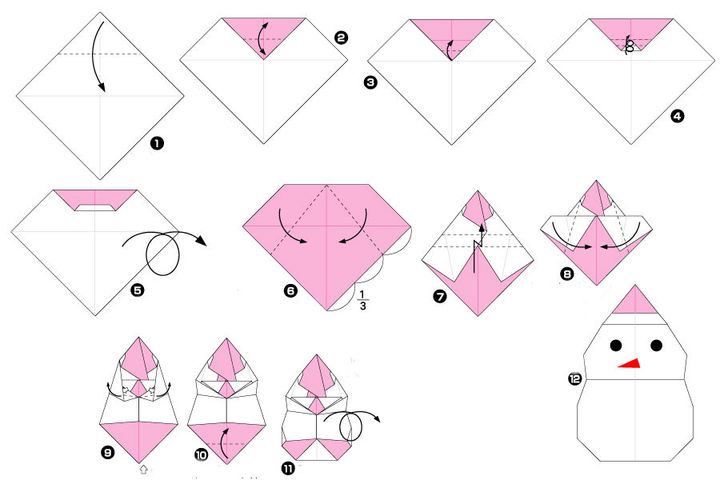  - Что нам необходимо для выполнения работы?Показ поэтапного выполнения работы с опорой на технологическую карту  и презентацию.Работа в парах.Контроль степени усвоения опорных для данной темы знаний.ФизкультминуткаУчащиеся повторяют движения  за учителем.Показываю  упражнения, а ребята всего класса повторяют за  мной.Потрудились – отдохнем,
Встанем, глубоко вздохнем.
Руки в стороны, вперед,
Влево, вправо поворот.
Три наклона, прямо встать.
Руки вниз и вверх поднять.
Руки плавно опустили,
Всем улыбки подарили.Упражнения направлены на восстановление плечевого пояса, поясничного отдела, нижних конечностей. 4.Закрепление. Ребята самостоятельно выполняют работу. - А теперь, помогая друг другу, постарайтесь сделать такого же снеговика.Работа в парах.VI. Итог занятия 
1)Ученики отвечают на вопросы учителя,  делают  вывод.
Учащиеся  самостоятельно  работают  с  мини  тестом.
1.Понравился ли вам снеговик, которого вы сделали?
а)да;            б)нет
2.Для  чего учимся делать поделки в технике оригами?
а) чтобы лучше учиться;
б) чтобы делать подарки своими руками для близких и друзей 
3. Как  легче  выполнять работу:
а)слушая объяснение учителя;
б)работая в парах;
в)работая с технологической с картой
1.Понравилось ли вам занятие?
а)да;            б)нет1)Выставка работ.2)Работаем  с  планом  урока,  выясняем,  со  всеми  ли  пунктами  справились.3) – Для  того, чтобы  подвести  итог,  выполните  тест. (Использую  технологию  
«Направленная  расшифровка»)VII. Рефлексия.
5.Самооценка.Ребята  заполняют  шкалу   «Градусник настроения» в  листе  самооценки.Оцените  свою  работу  по шкале «Градусник настроения»